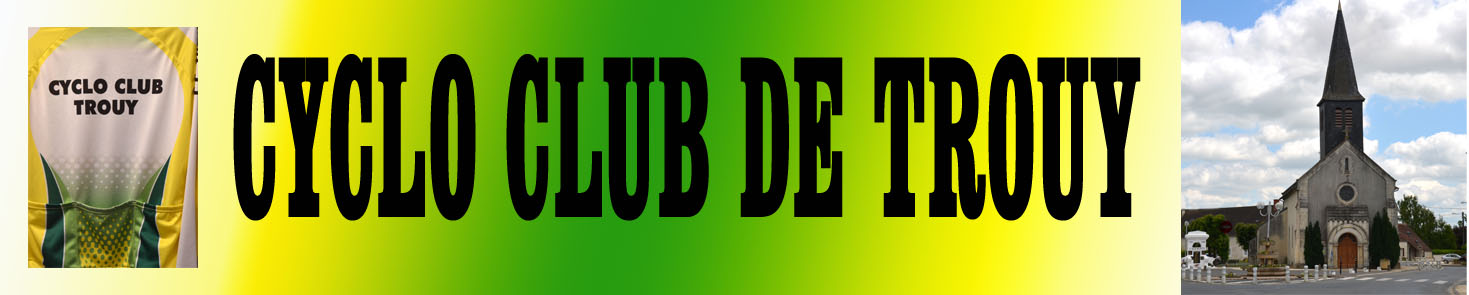 F.F.C.T			          CODEP du CHER		     COREP Centre Val de LoireJEUDI 04 MAI 2017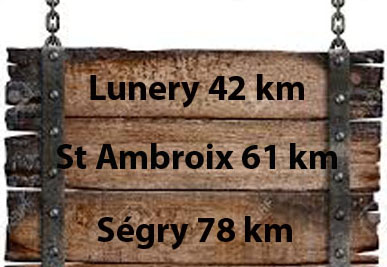 Accueil à l’Espace J-M Truchot (salle des fêtes de Trouy) à partir de  7h 30 jusqu’à 9h.  Inscriptions : 	Randonnée seule : 2€ (donnant droit au verre de l’amitié)			Randonnée + repas : 15 € (réservation impérative avant le 28/04/2017)	Verre de l’amitié servi à 12h suivi du repasTerrine de poisson mayonnaiseCoq au vinSalade + fromageTarte normandeCaféCoupon réponse à retourner impérativement avant le  28 avril 2017à André Boutet, 14 rue de Grand Fond – 18570 TROUY (Tél : 02 48 64 74 92) ouAlain LAUVERJAT, 5 allée Boris Vian – 18570 TROUY (Tél : 02 48 20 07 01 )Club :Nombre de repas :          Total à régler :	  ____  x 15.00€=_________  (chèque à l’ordre du Cyclo Club de Trouy)